If your child is attending more than one provider please complete this form for the provider that you would like to receive the Disability Access Funding (DAF)Child’s Details (to be completed by the parent/carer)We [state name of provider] are collecting your personal data to email securely to The City of London Corporation Education and Early Years Service for the purposes of claiming DAF. We undertake to ensure your personal data will only be used in accordance with our privacy notice which can be accessed [state where this can be located or provide hyperlink] and https://www.cityoflondon.gov.uk/footer/privacy-noticePlease confirm that you give your consent to us collecting your personal data by completing the table below.You have the right to withdraw your consent at any time. Should you wish to withdraw consent, please contact [details of the provider] who will in turn contact the City of London Education and Early Years Team.If you wish to exercise any of your rights under the General Data Protection Regulations, please contact the Data Protection Officer [insert provider name and contact information].Application for Disability 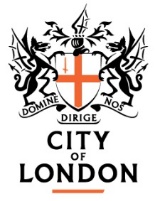 Access Funding  Application for Disability Access Funding  Provider Name:First NameMiddle Name(s)Middle Name(s)Last NameLegal Name:Date of Birth:Gender:Gender:Male / FemaleA copy of the Disability Living Allowance (DLA) award notification covering the period for which you wish to claim the DAF is attached:A copy of the Disability Living Allowance (DLA) award notification covering the period for which you wish to claim the DAF is attached:A copy of the Disability Living Allowance (DLA) award notification covering the period for which you wish to claim the DAF is attached:Yes/NoYes/NoSigned:Print name: Date of consent: